Dear Parent / Guardian of Year 6 pupilINTRODUCING PENGLAIS EVENINGWe would like to invite you and your child to our Introductory Evening on WEDNESDAY 3rd NOVEMBER at 4.30pm.This will be an opportunity for you to have an introduction to the school, to learn more about us and to meet some of our staff.  After a presentation in the Main Hall, there will also be an opportunity to have a guided walk around the school and a chance to ask any questions you may have.In order to keep everybody as safe as we can we are inviting one adult to accompany each child.  This means that there will be enough space for people to socially distance within the Main Hall.  We will also try to keep schools together as far as possible.   When you arrive you will be allocated a group and this is the group which will be going on a tour of the school.   Everyone will be expected to wear a mask throughout the visit.  How to book:  You will need to register in order to attend so that we know who to expect.  You can do this by phoning the school or emailing transition@penglais.org.uk.  You will need to let us know the names of the child and adult who will be attending as well as the name of their school.  The deadline for booking is Monday 1st November 2021.  We will not allow people who have not booked to enter on the evening.We will be running four sessions over two evenings in order to accommodate all Year 6 students who would like to visit us.  I’m afraid we are not able to swap times/dates as we are keeping things as safe as possible and inviting certain schools at certain times.  If you are unable to attend please visit the school’s website where there is a virtual Open Evening with videos and explanations.  Should you have any questions then please do not hesitate to contact the school or email transition@penglais.org.uk.We look forward to welcoming you to Penglais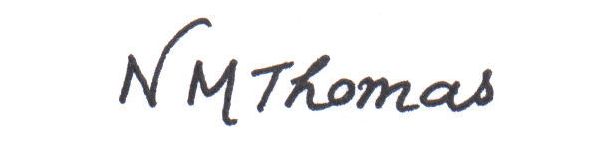 MRS. N. M. THOMASAssistant HeadteacherAnnwyl Riant / WarcheidwadNOSON I GYFLWYNO YSGOL PENGLAISNos Fercher 3ydd Tachwedd am 4.30ypDyma gyfle i chi gael cyflwyniad i’r ysgol, dysgu mwy amdanom a chwrdd â rhai o’r staff.  Ar ôl cyflwyniad yn y Neuadd bydd yna gyfle i gael eich tywys o gwmpas yr ysgol a chyfle i ateb unrhyw gwestiynau sydd gennych.Er mwyn cadw pawb mor ddiogel a phosib, rydym yn gwahodd un oedolyn i ddod gyda phob plentyn.  Bydd hyn yn golygu bod lle gennym i bawb gadw pellter yn y Neuadd.  Byddwn hefyd yn ceisio cadw ysgolion gyda’i gilydd mor bell a bod hyn yn bosib.  Pan gyrhaeddwch ar y noson byddwch yn cael eich rhoi mewn grŵp a’r grŵp yma bydd yn cael ei dywys o gwmpas yr ysgol.  Bydd disgwyl i bawb wisgo gorchudd wyneb gydol y noson.Sut i fwcio:  Bydd angen i chi gofrestru cyn mynychu fel ein bod yn gwybod pwy i’w ddisgwyl.  Gallwch wneud hyn drwy ffonio’r ysgol neu ebostio transition@penglais.org.uk.  Bydd angen i chi nodi enw’r plentyn, enw’r oedolyn fydd yn dod gyda’r plentyn ac enw’r ysgol.  Y dyddiad cau ar gyfer bwcio ydy Dydd Llun 1af Tachwedd 2021.  Ni fyddwn yn medru gadael i unrhywun sydd heb gofrestru ymuno gyda ni ar y noson.Byddwn yn rhedeg pedwar sesiwn dros ddwy noson er mwyn medru gwahodd pob disgybl ym mlwyddyn 6 sy’n dymuno ymweld â ni.  Mae arna i ofn na fyddwn yn medru newid yr amseroedd a gynigir ac er mwyn cadw pethau mor ddiogel â phosib byddwn yn gwahodd ysgolion gyda’i gilydd.  Os nad ydych yn medru dod i’r sesiwn yna mae croeso i chi ymweld a’n Noson Agored Rhithiol ar wefan yr ysgol lle mae yna gasgliad o fideos a chyflwyniadau.  Os oes gennych unrhyw ymholiad mae croeso i chi gysylltu gyda’r ysgol neu ebostio transition@penglais.org.uk.Edrychwn ymlaen at eich croesawi i Ysgol Penglais.MRS. N. M. THOMASPennaeth Cynorthwyol 